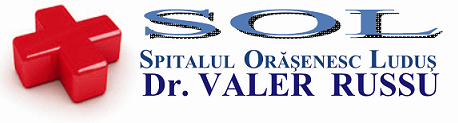 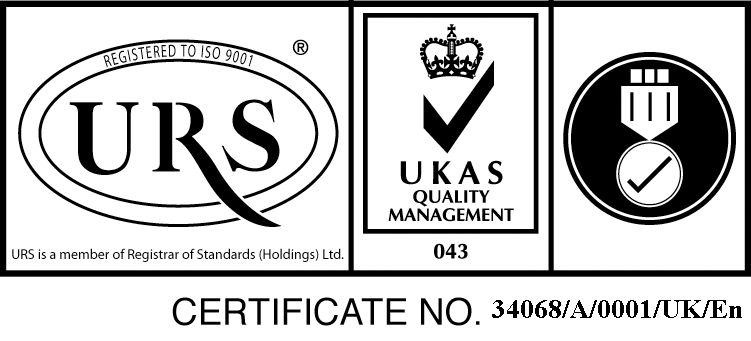 Str. B-dul 1 Decembrie 1918, nr.20, cod.545200, Ludus , Judet Mures, Tel./Fax. :0265-411889spludus@gmail.com ; www.spital-ludus.ro				Nr.      8051         / 07.10.2016		Operator de date cu caracter personal inregistrat la ANSPDCP nr.13540				Spitalul Orășenesc ”Dr.Valer Russu” Luduș					       scoate la					    CONCURSîn conformitate cu prevederile Ordinului M.S.P.nr. 1406/2006, coroborat cu  Ordinul M.S. nr.869/2015 cu modificările și completările ulterioare și art.185 din Legea nr.95/2006(r1), următoarele funcții:	-șef Secția obstetrică-ginecologie;	-șef Secția pediatrie;	-șef Secția medicină internă;	-șef Secția psihiatrie cronici;	-șef Secția chirurgie generală;	-șef Laborator analize medicale.Dosarul de înscriere la concurs va cuprinde următoarele acte:	-cererea în care se menţionează funcția pentru care doresc să concureze;	-copia xerox a diplomei de studii ;	-adeverința din care să reiasă confirmarea în gradul profesional;
	-acte doveditoare pentru calcularea punctajului prevăzut în anexa  la normele 	menționate;	-declarația pe propria răspundere a candidatului, din care să rezulte că nu a fost condamnat 	penal pentru fapte care îl fac incompatibil cu funcția pentru ocuparea căreia dorește să 	concureze;	-declarația pe proprie răspundere a candidatului, din care să rezulte că nu se află în stare de 	incompatibilitate;   
	-certificatul	privind starea de sănătate;                                                         			-dovada/adeverința din care să rezulte că în ultimii 2 ani nu a fost sancționat de către 	conducerea unităților în care și-a desfășurat activitatea sau de către Colegiul Medicilor din 	România;
	-copia xerox a autorizație de liberă practică sau certificatul de mebru al Colegiului Medicilor
	din România;	-copia carnetului de muncă sau , după caz, o adeverință care să ateste confirmarea în	specialitate și vechimea în specialitate;	-un proiect de management privind evoluția viitoare a secției/ laboratorului medical;	-chitanța de plată a taxei de concurs.	Taxa de concurs este de 150 de lei și se va achita la casieria spitalului.	La concurs se pot prezenta medici primari și/sau specialiști cu o vechime de cel puțin 5 ani în specialitatea postului, specialitate pe care o practică în mod curent și în care sunt confirmați prin ordin al M.S.P. (vechimea în specialitate decurge de la data confirmării și incadrării ca medic specialist).	La concursul pentru ocuparea funcției de șef de secție se pot prezenta candidații care au obținut atestatul în managementul serviciilor de sănătate sau care depun declarație pe propria răspundere că îl vor obține în maximum un an de la numirea în funcție.	Persoanele sancționate în ultimii 2 ani de unitățile la care au fost angajate sau de Colegiul Medicilor din România, precum și cele cărora le-a încetat contractul de administrare în condițiile stabilite la art.5, lit.b), c sau d) nu pot participa la concurs.	Concursul sau examenul va consta în următoarele probe: interviu - susținerea proiectului de management, probă scrisă, probă clinică sau practică.	Proba scrisă a concursului se susține după subiecte din Legea nr.95/2006 privind reforma în domeniul sănătății, cu modificările și completările ulterioare și legislația secundară aferentă.
	Proba clinică sau practică se susține pe baza metodologiei stabilite pentru obținerea titlului de medic specialist.	Înscrierile la concurs se fac la sediul unității, în termen de 15 zile de la apariția acestui anunț, iar concursul se organizează după 30 de zile de la publicarea în ” Viața medicală”.	Relații suplimentare se pot obține la sediul spitalului sau la telefon : 0265.41.18.89.	 Manager,					Director medical, 	ec.Uțiu Claudia			            dr.Galdea Andreea Ștefana				Director financiar – contabil,				ec.Lechințan Ramona CristinaIntocmit/redactat 2 ex.Cîmpean Monica